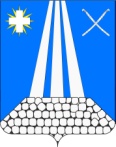 АДМИНИСТРАЦИЯ НЕКРАСОВСКОГО СЕЛЬСКОГО ПОСЕЛЕНИЯ УСТЬ-ЛАБИНСКОГО РАЙОНАП О С Т А Н О В Л Е Н И Еот 21.07.2022 г.  	                                                                                         № 99                                           станица НекрасовскаяОб отмене постановления администрации Некрасовского сельского поселения Усть-Лабинского района от 15.06.2022 года № 85 «Об утверждении административного регламента предоставления администрацией Некрасовского сельского поселения Усть-Лабинского района муниципальной услуги «Заключение нового договора аренды земельного участка без проведения торгов»	В соответствии с Федеральным законом от 06 октября 2003 года № 131- ФЗ «Об общих принципах организации местного самоуправления в Российской Федерации» и руководствуясь Уставом Некрасовского сельского поселения Усть-Лабинского района, постановляю:1. Постановление администрации Некрасовского сельского поселения Усть-Лабинского района от 15 июня 2022 года № 85 «Об утверждении административного регламента предоставления администрацией Некрасовского сельского поселения Усть-Лабинского района муниципальной услуги «Заключение нового договора аренды земельного участка без проведения торгов».2. Специалисту общего отдела администрации Некрасовского сельского поселения Усть-Лабинского района (Анисимова) обнародовать настоящее постановление в установленном порядке и разместить на официальном сайте администрации Некрасовского сельского поселения Усть-Лабинского района в информационно-телекоммуникационной сети «Интернет».3. Контроль за исполнением настоящего постановления оставляю за собой.         4. Постановление вступает в силу со дня его обнародования.Глава Некрасовского сельского поселенияУсть-Лабинского района                                                                  Т.Ю. Скорикова